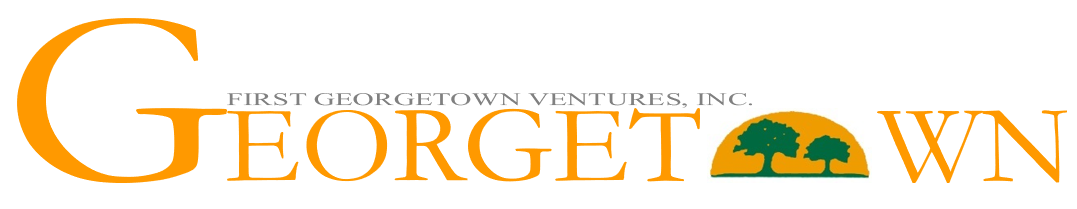     BUYER’S INFORMATION SHEETProductnit No/ Block/Lot No.nit No/ Block/Lot No.nit No/ Block/Lot No.nit No/ Block/Lot No.nit No/ Block/Lot No.nit No/ Block/Lot No.This information sheet is required to be accomplished by the buyer or its authorized representative in the case of corporation.  The information will be treated with outmost confidentiality and will be used to prepare other sales documentation.This information sheet is required to be accomplished by the buyer or its authorized representative in the case of corporation.  The information will be treated with outmost confidentiality and will be used to prepare other sales documentation.This information sheet is required to be accomplished by the buyer or its authorized representative in the case of corporation.  The information will be treated with outmost confidentiality and will be used to prepare other sales documentation.This information sheet is required to be accomplished by the buyer or its authorized representative in the case of corporation.  The information will be treated with outmost confidentiality and will be used to prepare other sales documentation.This information sheet is required to be accomplished by the buyer or its authorized representative in the case of corporation.  The information will be treated with outmost confidentiality and will be used to prepare other sales documentation.This information sheet is required to be accomplished by the buyer or its authorized representative in the case of corporation.  The information will be treated with outmost confidentiality and will be used to prepare other sales documentation.This information sheet is required to be accomplished by the buyer or its authorized representative in the case of corporation.  The information will be treated with outmost confidentiality and will be used to prepare other sales documentation.This information sheet is required to be accomplished by the buyer or its authorized representative in the case of corporation.  The information will be treated with outmost confidentiality and will be used to prepare other sales documentation.i/We would like that the property be registered as follows:Solely in my nameSolely in my nameSpousesSpousesSpousesSpousesCo-ownersCo-ownersCo-ownersCo-ownersCorporationCorporationCorporationPartnershipBUYER’S INFORMATION                  Principal                                                        Co-owner                                                      BUYER’S INFORMATION                  Principal                                                        Co-owner                                                      BUYER’S INFORMATION                  Principal                                                        Co-owner                                                      BUYER’S INFORMATION                  Principal                                                        Co-owner                                                      BUYER’S INFORMATION                  Principal                                                        Co-owner                                                      BUYER’S INFORMATION                  Principal                                                        Co-owner                                                      BUYER’S INFORMATION                  Principal                                                        Co-owner                                                      BUYER’S INFORMATION                  Principal                                                        Co-owner                                                      BUYER’S INFORMATION                  Principal                                                        Co-owner                                                      BUYER’S INFORMATION                  Principal                                                        Co-owner                                                      BUYER’S INFORMATION                  Principal                                                        Co-owner                                                      BUYER’S INFORMATION                  Principal                                                        Co-owner                                                      BUYER’S INFORMATION                  Principal                                                        Co-owner                                                      BUYER’S INFORMATION                  Principal                                                        Co-owner                                                      BUYER’S INFORMATION                  Principal                                                        Co-owner                                                      SURNAMESURNAMEFIRST NAMEFIRST NAMEFIRST NAMEFIRST NAMEFIRST NAMEFIRST NAMEMIDDLE NAMEMIDDLE NAMEMIDDLE NAMEMIDDLE NAMEGENDER           Male               FemaleGENDER           Male               FemaleGENDER           Male               FemaleDATE OF BIRTHDATE OF BIRTHCITEZENSHIPCITEZENSHIPCITEZENSHIPCITEZENSHIPCITEZENSHIPCITEZENSHIPAGE     AGE     CIVIL STATUSCIVIL STATUSTAX IDENFICATIONNUMBER (TIN)TAX IDENFICATIONNUMBER (TIN)TAX IDENFICATIONNUMBER (TIN)HOME ADDRESS                                STREET                                                              CITY                                         COUNTRY                                         ZIP CODE             HOME ADDRESS                                STREET                                                              CITY                                         COUNTRY                                         ZIP CODE             HOME ADDRESS                                STREET                                                              CITY                                         COUNTRY                                         ZIP CODE             HOME ADDRESS                                STREET                                                              CITY                                         COUNTRY                                         ZIP CODE             HOME ADDRESS                                STREET                                                              CITY                                         COUNTRY                                         ZIP CODE             HOME ADDRESS                                STREET                                                              CITY                                         COUNTRY                                         ZIP CODE             HOME ADDRESS                                STREET                                                              CITY                                         COUNTRY                                         ZIP CODE             HOME ADDRESS                                STREET                                                              CITY                                         COUNTRY                                         ZIP CODE             HOME ADDRESS                                STREET                                                              CITY                                         COUNTRY                                         ZIP CODE             HOME ADDRESS                                STREET                                                              CITY                                         COUNTRY                                         ZIP CODE             HOME ADDRESS                                STREET                                                              CITY                                         COUNTRY                                         ZIP CODE             HOME ADDRESS                                STREET                                                              CITY                                         COUNTRY                                         ZIP CODE             HOME ADDRESS                                STREET                                                              CITY                                         COUNTRY                                         ZIP CODE             HOME ADDRESS                                STREET                                                              CITY                                         COUNTRY                                         ZIP CODE             HOME ADDRESS                                STREET                                                              CITY                                         COUNTRY                                         ZIP CODE             HOME PHONEHOME PHONEMOBILE PHONEMOBILE PHONEMOBILE PHONEMOBILE PHONEMOBILE PHONEMOBILE PHONEPRIMARY EMAILPRIMARY EMAILPRIMARY EMAILPRIMARY EMAILALTERNATE EMAILALTERNATE EMAILALTERNATE EMAILOCCUPATIONOCCUPATIONCOMPANY NAMECOMPANY NAMECOMPANY NAMECOMPANY NAMECOMPANY NAMECOMPANY NAMEPOSITIONPOSITIONPOSITIONPOSITIONINDUSTRYINDUSTRYINDUSTRYOFFICE/BUSINESS ADDRESS          STREET                                                              CITY                                         COUNTRY                                         ZIP CODE             OFFICE/BUSINESS ADDRESS          STREET                                                              CITY                                         COUNTRY                                         ZIP CODE             OFFICE/BUSINESS ADDRESS          STREET                                                              CITY                                         COUNTRY                                         ZIP CODE             OFFICE/BUSINESS ADDRESS          STREET                                                              CITY                                         COUNTRY                                         ZIP CODE             OFFICE/BUSINESS ADDRESS          STREET                                                              CITY                                         COUNTRY                                         ZIP CODE             OFFICE/BUSINESS ADDRESS          STREET                                                              CITY                                         COUNTRY                                         ZIP CODE             OFFICE/BUSINESS ADDRESS          STREET                                                              CITY                                         COUNTRY                                         ZIP CODE             OFFICE/BUSINESS ADDRESS          STREET                                                              CITY                                         COUNTRY                                         ZIP CODE             OFFICE/BUSINESS ADDRESS          STREET                                                              CITY                                         COUNTRY                                         ZIP CODE             OFFICE/BUSINESS ADDRESS          STREET                                                              CITY                                         COUNTRY                                         ZIP CODE             OFFICE/BUSINESS ADDRESS          STREET                                                              CITY                                         COUNTRY                                         ZIP CODE             OFFICE/BUSINESS ADDRESS          STREET                                                              CITY                                         COUNTRY                                         ZIP CODE             OFFICE/BUSINESS ADDRESS          STREET                                                              CITY                                         COUNTRY                                         ZIP CODE             OFFICE/BUSINESS ADDRESS          STREET                                                              CITY                                         COUNTRY                                         ZIP CODE             OFFICE/BUSINESS ADDRESS          STREET                                                              CITY                                         COUNTRY                                         ZIP CODE             PREFERRED MAILING ADDRESS           HOME ADDRESS	                      OFFICE ADDRESSPREFERRED MAILING ADDRESS           HOME ADDRESS	                      OFFICE ADDRESSPREFERRED MAILING ADDRESS           HOME ADDRESS	                      OFFICE ADDRESSPREFERRED MAILING ADDRESS           HOME ADDRESS	                      OFFICE ADDRESSPREFERRED MAILING ADDRESS           HOME ADDRESS	                      OFFICE ADDRESSOTHER	OTHER	OTHER	OTHER	OTHER	OTHER	OTHER	OTHER	OTHER	OTHER	SPOUSE INFORMATION (IF APPLICABLE)SPOUSE INFORMATION (IF APPLICABLE)SPOUSE INFORMATION (IF APPLICABLE)SPOUSE INFORMATION (IF APPLICABLE)SPOUSE INFORMATION (IF APPLICABLE)SPOUSE INFORMATION (IF APPLICABLE)SPOUSE INFORMATION (IF APPLICABLE)SPOUSE INFORMATION (IF APPLICABLE)SPOUSE INFORMATION (IF APPLICABLE)SPOUSE INFORMATION (IF APPLICABLE)SPOUSE INFORMATION (IF APPLICABLE)SPOUSE INFORMATION (IF APPLICABLE)SPOUSE INFORMATION (IF APPLICABLE)SPOUSE INFORMATION (IF APPLICABLE)SPOUSE INFORMATION (IF APPLICABLE)SURNAMESURNAMEFIRST NAMEFIRST NAMEFIRST NAMEFIRST NAMEFIRST NAMEFIRST NAMEMIDDLE NAMEMIDDLE NAMEMIDDLE NAMEMIDDLE NAMEGENDER           Male               FemaleGENDER           Male               FemaleGENDER           Male               FemaleDATE OF BIRTHDATE OF BIRTHCITEZENSHIPCITEZENSHIPCITEZENSHIPCITEZENSHIPCITEZENSHIPCITEZENSHIPCONTACT NUMBERCONTACT NUMBERCONTACT NUMBERCONTACT NUMBERTAX IDENFICATIONNUMBER (TIN)TAX IDENFICATIONNUMBER (TIN)TAX IDENFICATIONNUMBER (TIN)OCCUPATIONOCCUPATIONCOMPANY NAMECOMPANY NAMECOMPANY NAMECOMPANY NAMECOMPANY NAMECOMPANY NAMEPOSITIONPOSITIONPOSITIONPOSITIONINDUSTRYINDUSTRYINDUSTRYOFFICE/BUSINESS ADDRESS          STREET                                                              CITY                                         COUNTRY                                         ZIP CODE             OFFICE/BUSINESS ADDRESS          STREET                                                              CITY                                         COUNTRY                                         ZIP CODE             OFFICE/BUSINESS ADDRESS          STREET                                                              CITY                                         COUNTRY                                         ZIP CODE             OFFICE/BUSINESS ADDRESS          STREET                                                              CITY                                         COUNTRY                                         ZIP CODE             OFFICE/BUSINESS ADDRESS          STREET                                                              CITY                                         COUNTRY                                         ZIP CODE             OFFICE/BUSINESS ADDRESS          STREET                                                              CITY                                         COUNTRY                                         ZIP CODE             OFFICE/BUSINESS ADDRESS          STREET                                                              CITY                                         COUNTRY                                         ZIP CODE             OFFICE/BUSINESS ADDRESS          STREET                                                              CITY                                         COUNTRY                                         ZIP CODE             OFFICE/BUSINESS ADDRESS          STREET                                                              CITY                                         COUNTRY                                         ZIP CODE             OFFICE/BUSINESS ADDRESS          STREET                                                              CITY                                         COUNTRY                                         ZIP CODE             OFFICE/BUSINESS ADDRESS          STREET                                                              CITY                                         COUNTRY                                         ZIP CODE             OFFICE/BUSINESS ADDRESS          STREET                                                              CITY                                         COUNTRY                                         ZIP CODE             OFFICE/BUSINESS ADDRESS          STREET                                                              CITY                                         COUNTRY                                         ZIP CODE             OFFICE/BUSINESS ADDRESS          STREET                                                              CITY                                         COUNTRY                                         ZIP CODE             OFFICE/BUSINESS ADDRESS          STREET                                                              CITY                                         COUNTRY                                         ZIP CODE             ATTORNEY-IN-FACT (IF APPLICABLE)ATTORNEY-IN-FACT (IF APPLICABLE)ATTORNEY-IN-FACT (IF APPLICABLE)ATTORNEY-IN-FACT (IF APPLICABLE)ATTORNEY-IN-FACT (IF APPLICABLE)ATTORNEY-IN-FACT (IF APPLICABLE)ATTORNEY-IN-FACT (IF APPLICABLE)ATTORNEY-IN-FACT (IF APPLICABLE)ATTORNEY-IN-FACT (IF APPLICABLE)ATTORNEY-IN-FACT (IF APPLICABLE)ATTORNEY-IN-FACT (IF APPLICABLE)ATTORNEY-IN-FACT (IF APPLICABLE)ATTORNEY-IN-FACT (IF APPLICABLE)ATTORNEY-IN-FACT (IF APPLICABLE)ATTORNEY-IN-FACT (IF APPLICABLE)SURNAMESURNAMEFIRST NAMEFIRST NAMEFIRST NAMEFIRST NAMEFIRST NAMEFIRST NAMEMIDDLE NAMEMIDDLE NAMEMIDDLE NAMEMIDDLE NAMEGENDER           Male               FemaleGENDER           Male               FemaleGENDER           Male               FemaleDATE OF BIRTHDATE OF BIRTHCITEZENSHIPCITEZENSHIPCITEZENSHIPCITEZENSHIPCITEZENSHIPCITEZENSHIPCONTACT NUMBERCONTACT NUMBERCONTACT NUMBERCONTACT NUMBERTAX IDENFICATIONNUMBER (TIN)TAX IDENFICATIONNUMBER (TIN)TAX IDENFICATIONNUMBER (TIN)OCCUPATIONOCCUPATIONCOMPANY NAMECOMPANY NAMECOMPANY NAMECOMPANY NAMECOMPANY NAMECOMPANY NAMEPOSITIONPOSITIONPOSITIONPOSITIONRELATIONSHIP TO BUYERRELATIONSHIP TO BUYERRELATIONSHIP TO BUYEROFFICE/BUSINESS ADDRESS          STREET                                                              CITY                                         COUNTRY                                         ZIP CODE             OFFICE/BUSINESS ADDRESS          STREET                                                              CITY                                         COUNTRY                                         ZIP CODE             OFFICE/BUSINESS ADDRESS          STREET                                                              CITY                                         COUNTRY                                         ZIP CODE             OFFICE/BUSINESS ADDRESS          STREET                                                              CITY                                         COUNTRY                                         ZIP CODE             OFFICE/BUSINESS ADDRESS          STREET                                                              CITY                                         COUNTRY                                         ZIP CODE             OFFICE/BUSINESS ADDRESS          STREET                                                              CITY                                         COUNTRY                                         ZIP CODE             OFFICE/BUSINESS ADDRESS          STREET                                                              CITY                                         COUNTRY                                         ZIP CODE             OFFICE/BUSINESS ADDRESS          STREET                                                              CITY                                         COUNTRY                                         ZIP CODE             OFFICE/BUSINESS ADDRESS          STREET                                                              CITY                                         COUNTRY                                         ZIP CODE             OFFICE/BUSINESS ADDRESS          STREET                                                              CITY                                         COUNTRY                                         ZIP CODE             OFFICE/BUSINESS ADDRESS          STREET                                                              CITY                                         COUNTRY                                         ZIP CODE             OFFICE/BUSINESS ADDRESS          STREET                                                              CITY                                         COUNTRY                                         ZIP CODE             OFFICE/BUSINESS ADDRESS          STREET                                                              CITY                                         COUNTRY                                         ZIP CODE             OFFICE/BUSINESS ADDRESS          STREET                                                              CITY                                         COUNTRY                                         ZIP CODE             OFFICE/BUSINESS ADDRESS          STREET                                                              CITY                                         COUNTRY                                         ZIP CODE             CORPORATE INFORMTION (FOR CORPORATE ACCOUNTS)CORPORATE INFORMTION (FOR CORPORATE ACCOUNTS)CORPORATE INFORMTION (FOR CORPORATE ACCOUNTS)CORPORATE INFORMTION (FOR CORPORATE ACCOUNTS)CORPORATE INFORMTION (FOR CORPORATE ACCOUNTS)CORPORATE INFORMTION (FOR CORPORATE ACCOUNTS)CORPORATE INFORMTION (FOR CORPORATE ACCOUNTS)CORPORATE INFORMTION (FOR CORPORATE ACCOUNTS)CORPORATE INFORMTION (FOR CORPORATE ACCOUNTS)CORPORATE INFORMTION (FOR CORPORATE ACCOUNTS)CORPORATE INFORMTION (FOR CORPORATE ACCOUNTS)CORPORATE INFORMTION (FOR CORPORATE ACCOUNTS)CORPORATE INFORMTION (FOR CORPORATE ACCOUNTS)CORPORATE INFORMTION (FOR CORPORATE ACCOUNTS)CORPORATE INFORMTION (FOR CORPORATE ACCOUNTS)COMPANY NAMECOMPANY NAMECOMPANY ADDRESSCOMPANY ADDRESSCOMPANY ADDRESSCOMPANY ADDRESSCOMPANY ADDRESSCOMPANY ADDRESSCOMPANY ADDRESSCOMPANY ADDRESSCOMPANY TINCOMPANY TINCOMPANY TINDATE ESTABLISHEDDATE ESTABLISHEDNAME OF AUTHORIZED SIGNATORYNAME OF AUTHORIZED SIGNATORYNAME OF AUTHORIZED SIGNATORYNAME OF AUTHORIZED SIGNATORYPOSITIONPOSITIONTINTINTINCONTACT NUMBERCONTACT NUMBERCONTACT NUMBEREMAIL ADDRESSEMAIL ADDRESSEMAIL ADDRESSNAME OF AUTHORIZED SIGNATORYNAME OF AUTHORIZED SIGNATORYNAME OF AUTHORIZED SIGNATORYNAME OF AUTHORIZED SIGNATORYPOSITIONPOSITIONTINTINTINCONTACT NUMBERCONTACT NUMBERCONTACT NUMBEREMAIL ADDRESSEMAIL ADDRESSEMAIL ADDRESSI  Hereby certify that the information I have given is true and correctBUYER’S SIGNATURE                                DATESPOUSE SIGNATURE         DATEPROCESSED AND FACILATATED BY:SWIFT ELM TREE & CO., INC.